ĐỀ KIỂM TRA CUỐI TUẦN TOÁN 3Tuần 2 – Đề APhần I. Trắc nghiệm1. Khoanh vào chữ đặt trước kết quả đúng 5 x 3 + 120 = X. Giá trị của X là :A. 175	B. 125	C. 130	D. 1352. Đúng ghi Đ, sai ghi SLớp 3A có 40 học sinh xếp thành hàng, mỗi hàng có 5 bạn. Hỏi có tất cả bao nhiêu hàng ?6 hàng … 	7 hàng …	8 hàng …3. Đúng ghi Đ, sai ghi S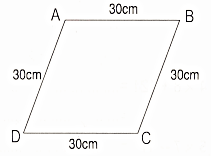 Chu vi hình tứ giác ABCD là :60 cm …90 cm …120 cm …4. Khoanh vào chữ đặt trước kết quả đúngTính :a) 4 x 6 + 105 = ?A. 145			B. 139			C. 129b) 5 x 8 + 121 = ?A. 161			B. 171			C. 181Phần II. Trình bày lời giải các bài toán1. Tính :2. Đặt tính rồi tính :3. Tính ( theo mẫu )3 x 4 + 170 = 12 + 170                  = 1824. Một lớp học có 8 bộ bàn ghế. Một bộ bàn ghế có 4 học sinh ngồi. Hỏi lớp học đó có bao nhiêu học sinh ?Bài giải……………………………………………………………………..……………………………………………………………………..……………………………………………………………………..……………………………………………………………………..	Tuần 2 – Đề BPhần I. Trắc nghiệm1. Khoanh vào chữ đặt trước đáp án đúnga) 243 + x = 254 + 142	b) x + 207 = 312 + 145Giá trị của x là : 	Giá trị của x là :A. 153    B. 195     C.120	A. 250	 B. 205	C. 2402. Đúng ghi Đ, sai ghi Sa) Trên hình vẽ có :- 5 hình vuông …- 4 hình vuông …- 6 hình vuông …b) Trên hình vẽ có :- 2 hình tam giác …- 4 hình tam giác …- 6 hình tam giác …3.  Đúng ghi Đ, sai ghi SCó 36 nhãn vở chia đều cho một số học sinh, mỗi em được 6 nhãn vở. Hỏi có bao nhiêu học sinh ?5 học sinh …	6 học sinh …	7 học sinh …4.  	?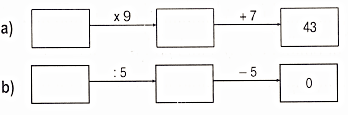 Phần II. Trình bày lời giải các bài toán1. Nếu An cho Bình 5 nhãn vở thì số nhãn vở của hai bạn bằng nhau. Hỏi lúc đầu An có hơn Bình mấy nhãn vở ?Bài giải………………………………………………………………………………………………………………………………………………………………………………………………………………………………………………………………………………………………2.  Điền chữ số thích hợp vào ô trống :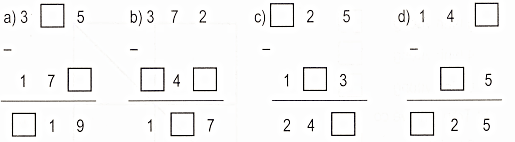 3.  Tính :4. Một tòa nhà có 5 tầng, mỗi tầng có 9 phòng. Hỏi tòa nhà đó có tất cả bao nhiêu phòng ?………………………………………………………………………………………………………………………………………………………………………………………………………………………………Đáp án tuần 2- Đề APhần I1. D2. 6 hàng S	7 hàng S	8 hàng Đ3. 60cm S				 90cm S			 120cm Đ4. a) C						b) APhần II1. a) 22			b) 2			            c) 0 	d) 272. a) 327			b) 216			  c) 1693. a) 158			b) 156			  c) 24	d) 184. Đáp số : 32 học sinhĐáp án tuần 2 – Đề BPhần I1. a) A						b) A2. a) 5 hình vuông Đ				4 hình vuông S       6 hình vuông Sb) 2 hình tam giác S	4 hình tam giác S    6 hình tam giác Đ3.  5 học sinh S	6 học sinh Đ	7 học sinh SPhần II1. Đáp số : 10 nhãn vở2. Kết quả :a) 395 – 176 = 219    ; b) 372 – 245 = 127c) 425 – 183 = 242    ; d) 140 – 15   = 1253. a) 114	b) 38	c) 12	  d)4	  e) 2	g) 624. Đáp số : 45 phònga) 35 : 5 + 15 = …………………		  = …………………c) 36 : 4 – 9   = …………………		  = …………………b) 24 : 4 : 3    = …………………		            = …………………d) 27 : 3 + 18 = …………………		  = …………………a) 572 – 245………………………………………………b) 463 – 247 ………………………………………………c) 597 – 428………………………………………………a) 5 x 6 + 128 = ………………	= ………………c) 4 x 2 x 3     = ………………	= ………………b) 4 x 8 + 124 = ………………	 = ………………d) 5 x 7 – 17   = ………………	             = ………………a) 5 x 6 + 84   = ………………	= ………………c) 16 : 4 x 3   = ………………	= ………………e) 45 : 5 – 7   = ………………                      = ………………b) 5 x 9 – 7      = ………………	 = ………………d) 40 : 5 : 2     = ………………	             = ………………g) 5 x 6 + 32   = ………………                       = ………………